Видеосеминар по аэромеханикеСеминар проходит в режиме телемоста ЦАГИ-ИТПМ СО РАН-СПбПУ-НИИМ МГУ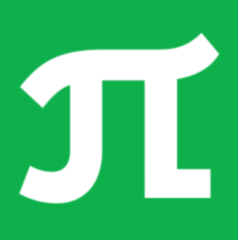 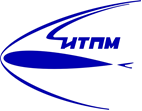 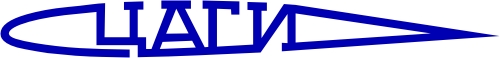 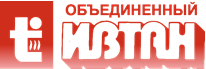 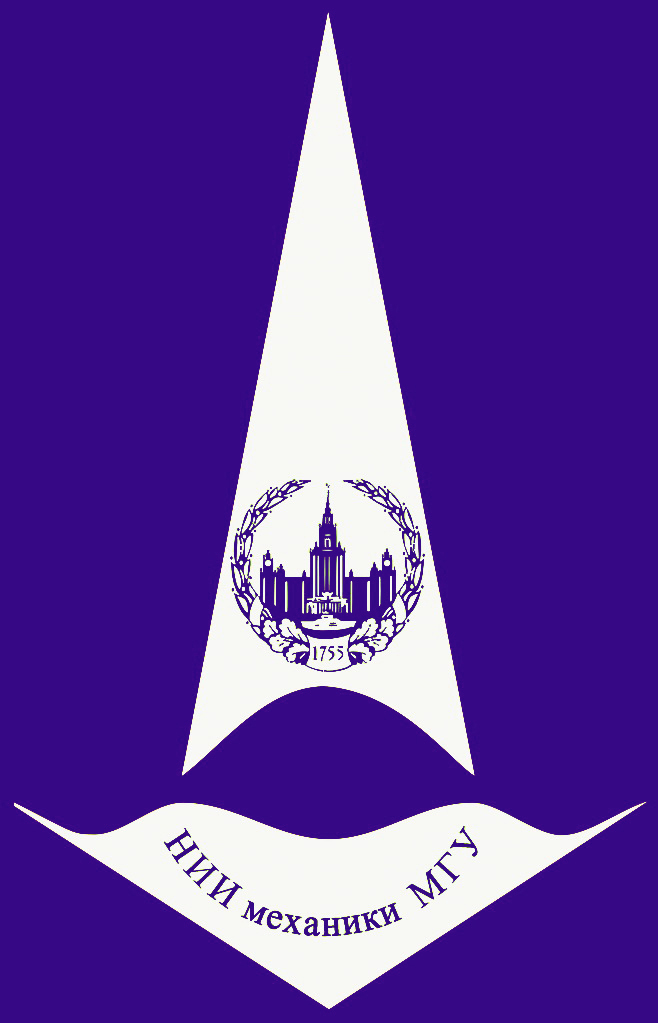    05 июня       конференц-зал      в 11:002018                    корп. №8   05 июня       конференц-зал      в 11:002018                    корп. №8ПРОГРАММНЫЙ КОМПЛЕКС NOISETTE МОДЕЛИРОВАНИЕ СТРУЙНЫХ ТЕЧЕНИЙ НА НЕСТРУКТУРИРОВАННЫ СЕТКАХ (online - трансляция из НИИМ МГУ)ПРОГРАММНЫЙ КОМПЛЕКС NOISETTE МОДЕЛИРОВАНИЕ СТРУЙНЫХ ТЕЧЕНИЙ НА НЕСТРУКТУРИРОВАННЫ СЕТКАХ (online - трансляция из НИИМ МГУ)Докладчик:Дубень Алексей Петрович (ИПМ им. М.В. Келдыша РАН)dualks@gmail.com dualks@gmail.com 